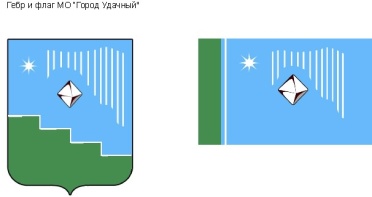 Российская Федерация (Россия)Республика Саха (Якутия)Муниципальное образование «Город Удачный»Городской Совет депутатовIV созывXLIV СЕССИЯ РЕШЕНИЕ31 августа 2022 года                                                                                                       № 44-1	 О передаче отдельных полномочий муниципального образования «Город Удачный» Мирнинского района Республики Саха (Якутия) Контрольно-счетной Палате муниципального образования «Мирнинский район» Республики Саха (Якутия) для выполнения функций по осуществлению внешнего муниципального финансового контроляВ целях координации деятельности, осуществления отдельных полномочий направленных на выполнение функций финансового муниципального контроля муниципального образования «Город Удачный» Мирнинского района Республики Саха (Якутия), руководствуясь Федеральным законом от 6 октября 2003 года № 131-ФЗ «Об общих принципах организации местного самоуправления в Российской Федерации», Федеральным законом от 7 февраля 2011 года № 6-ФЗ «Об общих принципах организации и деятельности контрольно-счетных органов субъектов Российской Федерации и муниципальных образований», Уставом муниципального образования «Город Удачный» Мирнинского района Республики Саха (Якутия), рассмотрев проект соглашения о передаче Контрольно-счетной Палате муниципального образования «Мирнинский район» Республики Саха (Якутия) отдельных полномочий муниципального образования «Город Удачный» Мирнинского района Республики Саха (Якутия) по осуществлению функций внешнего муниципального финансового контроля, городской Совет депутатов            МО «Город Удачный» решил: 1. Передать отдельные полномочия муниципального образования «Город Удачный» Республики Саха (Якутия) по выполнению функций внешнего муниципального финансового контроля муниципальному образованию «Мирнинский район» Республики Саха (Якутия) в лице Контрольно-счетной Палаты муниципального образования «Мирнинский район» Республики Саха (Якутия).2. Принять за основу проект Соглашения о передаче Контрольно-счетной Палате муниципального образования «Мирнинский район» Республики Саха (Якутия) отдельных полномочий контрольно-счетного органа муниципального образования «Город Удачный» Мирнинского района Республики Саха (Якутия) по осуществлению функций внешнего муниципального финансового контроля (прилагается). 3. Председателю городского Совета депутатов (Файзулин В.В.) и главе  МО «Город Удачный» (Приходько А.В.) заключить соглашение о передаче полномочий для выполнения функций внешнего муниципального финансового контроля с муниципальным образованием «Мирнинский район» Республики Саха (Якутия)  сроком на 5 лет. 4. Предусмотреть в расходной части бюджета МО «Город Удачный» на 2023 год и последующие годы иные межбюджетные трансферты для осуществления внешнего муниципального финансового контроля в соответствии с заключенным соглашением.5. Настоящее решение подлежит официальному опубликованию (обнародованию) в порядке, предусмотренном Уставом МО «Город Удачный», и вступает в силу со дня его официального опубликования (обнародования). 6. Контроль исполнения настоящего решения возложить на председателя городского Совета депутатов (Файзулина В.В.).ПРОЕКТСОГЛАШЕНИЕо передаче Контрольно-счетной Палате муниципального образования «Мирнинский район» Республики Саха (Якутия) отдельных полномочий контрольно-счетного органа муниципального образования «Город Удачный» Мирнинского района Республики Саха (Якутия) по осуществлению функций внешнего муниципального финансового контроля   г. Удачный                                                                              «___» _________ 2022 г.В целях реализации Бюджетного кодекса РФ, в соответствии с Федеральным законом от 06.10.2003 года № 131-ФЗ «Об общих принципах организации местного самоуправления в Российской Федерации», Федеральным законом от 07.02.2011 года № 6-ФЗ «Об общих принципах организации и деятельности контрольно-счетных органов субъектов Российской Федерации и муниципальных образований», Мирнинский районный Совет депутатов муниципального образования «Мирнинский район» Республики Саха (Якутия), в лице председателя Кузнецова Андрея Владимировича, Контрольно-счетная Палата муниципального образования «Мирнинский район» Республики Саха (Якутия) (далее – Контрольно-счетная Палата), в лице Председателя Поляковой Елены Геннадьевны, действующих на основании Устава муниципального образования «Мирнинский район» Республики Саха (Якутия), и Удачнинский городской совет депутатов, (далее - Удачнинский городской Совет), в лице председателя Удачнинского городского Совета депутатов Файзулина Вячеслава Валериевича, Администрация МО «Город Удачный» (далее – администрация), в лице главы города Приходько Артура Владимировича, действующих на основании Устава муниципального образования «Город Удачный» с другой стороны, далее именуемые «Стороны», заключили настоящее Соглашение о следующем:1. Предмет соглашения1. Предметом настоящего Соглашения является передача в соответствии с пунктом 4 статьи 15 Федерального закона № 131-ФЗ «Об общих принципах организации местного самоуправления в Российской Федерации» и ч.11 ст.3 Федерального закона от 07.02.2011 года № 6-ФЗ «Об общих принципах организации и деятельности контрольно-счетных органов субъектов Российской Федерации и муниципальных образований» Району отдельных полномочий Поселения (далее – полномочия) по осуществлению внешнего муниципального финансового контроля, в том числе:Внешняя проверка годового отчета об исполнении бюджета поселения и экспертиза проекта бюджета поселения. Другие контрольные и экспертно-аналитические мероприятия на основании предложений органов местного самоуправления поселения, представляемых в сроки, установленные для формирования плана работы Контрольно-счетной Палаты. 2. Права и обязанности сторонМирнинский районный Совет депутатов:устанавливает в муниципальных правовых актах полномочия Контрольно-счетной Палаты по осуществлению предусмотренных настоящим Соглашением полномочий;устанавливает штатную численность Контрольно-счетной Палаты с учетом необходимости осуществления предусмотренных настоящим Соглашением полномочий;может устанавливать случаи и порядок использования собственных материальных ресурсов и финансовых средств муниципального района для осуществления предусмотренных настоящим Соглашением полномочий; имеет право получать от Контрольно-счетной Палаты информацию об осуществлении предусмотренных настоящим Соглашением полномочий и результатах проведенных контрольных и экспертно-аналитических мероприятиях.2.2. Контрольно-счетная Палата: 2.2.1. включает в планы своей работы:внешнюю проверку годового отчета об исполнении бюджета МО «Город Удачный» и экспертизу проекта бюджета МО «Город Удачный»;в сроки, не противоречащие законодательству - иные контрольные и экспертно-аналитические мероприятия;2.2.2. проводит предусмотренные планом своей работы мероприятия в сроки, определенные по согласованию с инициатором проведения мероприятия (если сроки не установлены законодательством);2.2.3. для подготовки к внешней проверке годового отчета об исполнении бюджета поселения имеет право в течение соответствующего года осуществлять контроль за исполнением бюджета поселения и использованием средств бюджета поселения (в т.ч., путем проведения контрольных и экспертно-аналитических мероприятий);2.2.4. самостоятельно определяет формы, цели, задачи и исполнителей проводимых мероприятий, способы их проведения, проверяемые органы и организации в соответствии со своим Регламентом и Стандартами внешнего муниципального финансового контроля и с учетом предложений инициатора проведения мероприятия;2.2.5. имеет право проводить контрольные и экспертно-аналитические мероприятия совместно с другими органами и организациями, с привлечением их специалистов и независимых экспертов;2.2.6. имеет право проводить внеплановые контрольные и экспертно-аналитические мероприятия на основании предложений Удачнинского городского Совета, обращения главы города, на основании решения и по инициативе Председателя Контрольно-счетной Палаты;  2.2.7. направляет отчеты и заключения по результатам проведенных мероприятий в Удачнинский городской Совет депутатов и администрацию;2.2.8. в целях обеспечения доступа к информации о своей деятельности размещает на своем официальном сайте в информационно-телекоммуникационной сети Интернет (далее - сеть Интернет) и опубликовывает в официальных изданиях МО «Мирнинский район» РС (Я) или других средствах массовой информации информацию о проведенных контрольных и экспертно-аналитических мероприятиях, о выявленных при их проведении нарушениях, о внесенных представлениях и предписаниях, а также о принятых по ним решениях и мерах;2.2.9. направляет представления и предписания администрации поселения, другим проверяемым органам и организациям, принимает другие предусмотренные законодательством меры по устранению и предотвращению выявляемых нарушений;2.2.10. при выявлении возможностей по совершенствованию бюджетного процесса, системы управления и распоряжения имуществом, находящимся в собственности поселения, вправе направлять органам местного самоуправления поселения соответствующие предложения;2.2.11. в случае возникновения препятствий для осуществления предусмотренных настоящим Соглашением полномочий может обращаться в представительный орган поселения с предложениями по их устранению;2.2.12. обеспечивает использование средств, предусмотренных настоящим Соглашением иных межбюджетных трансфертов на оплату труда (штатные сотрудники и иные сотрудники, в том числе сторонние) с начислениями, на приобретение материально-технических средств, на командировочные расходы, на оплату проезда в отпуск и оплату санаторно-курортного лечения в соответствии с Коллективным договором;2.2.13. обеспечивает предоставление представительному органу поселения, администрации поселения годовых отчетов о проведенных мероприятиях и использовании финансовых средств;2.2.14. имеет право приостановить с уведомлением администрации МО «Город Удачный»  на срок до 1 месяца, а по окончании указанного срока прекратить исполнение полномочий, предусмотренных пунктом 1 настоящего Соглашения, при непредставлении финансовых средств из бюджета МО «Город Удачный» в течение шести месяцев с момента последнего перечисления.2.3. Городской Совет МО «Город Удачный»:2.3.1. утверждает в решении о бюджете поселения иные межбюджетные трансферты бюджету муниципального района на осуществление переданных полномочий в объеме, определенном в соответствии с предусмотренным настоящим Соглашением порядком, и обеспечивает их перечисление в бюджет муниципального района;2.3.2. имеет право направлять в Контрольно-счетную Палату предложения о проведении контрольных и экспертно-аналитических мероприятий и поручать ей проведение соответствующих мероприятий в соответствии с утвержденным Регламентом Контрольно-счетной Палаты;2.3.3. имеет право направлять депутатов городского Совета МО «Город Удачный» для участия в проведении контрольных и экспертно-аналитических мероприятий Контрольно-счетной Палаты;2.3.4. рассматривает отчеты и заключения, а также предложения Контрольно-счетной Палаты по результатам проведения контрольных и экспертно-аналитических мероприятий;2.3.5. имеет право опубликовывать информацию о проведенных мероприятиях в средствах массовой информации, направлять отчеты и заключения Контрольно-счетной Палаты иным органам и организациям;2.3.6. рассматривает обращения Контрольно-счетной Палаты по поводу устранения препятствий для выполнения предусмотренных настоящим Соглашением полномочий, принимает необходимые для их устранения муниципальные правовые акты;2.3.7.получает отчеты об использовании предусмотренных настоящим Соглашением межбюджетных трансфертов и информацию об осуществлении предусмотренных настоящим Соглашением полномочий, контролирует выполнение Контрольно-счетной Палатой ее обязанностей, предусмотренных настоящим Соглашением;2.3.8.имеет право принимать обязательные для Контрольно-счетной Палаты решения об устранении нарушений, допущенных при осуществлении предусмотренных настоящим Соглашением полномочий;2.3.9.имеет право приостановить перечисление предусмотренных настоящим Соглашением межбюджетных трансфертов в случае невыполнения Контрольно-счетной Палатой своих обязательств, предусмотренных настоящим Соглашением;2.3.10.имеет право принимать иные меры, необходимые для реализации настоящего Соглашения.2.4. Администрация МО «Город Удачный»:2.4.1. предусматривает в решении о бюджете поселения межбюджетные трансферты бюджету муниципального района на осуществление переданных полномочий в объеме, определенном в соответствии с предусмотренным настоящим Соглашением порядком, и обеспечивает их перечисление в бюджет муниципального района;2.4.2. направляет в Контрольно-счетную Палату предложения о проведении контрольных и экспертно-аналитических мероприятий, которые могут включать рекомендации по срокам, целям и задачам проводимых мероприятий, способам их проведения, проверяемые органы и организации;2.4.3. рассматривает отчеты и заключения, а также предложения Контрольно-счетной Палаты по результатам   проведения   контрольных и экспертно-аналитических мероприятий;2.4.4. имеет право опубликовывать информацию о проведенных мероприятиях в средствах массовой информации, направлять отчеты и заключения Контрольно-счетной Палаты другим органам и организациям;2.4.5. рассматривает обращения Контрольно-счетной Палаты по поводу устранения препятствий для выполнения предусмотренных настоящим Соглашением полномочий, принимает необходимые для их устранения муниципальные правовые акты;2.4.6. получает отчеты об использовании предусмотренных настоящим Соглашением межбюджетных трансфертов и информацию об осуществлении предусмотренных настоящим Соглашением полномочий, контролирует выполнение Контрольно-счетной Палатой ее обязанностей, предусмотренных настоящим Соглашением;2.4.7. имеет право принимать обязательные для Контрольно-счетной Палаты решения об устранении нарушений, допущенных при осуществлении предусмотренных настоящим Соглашением полномочий;2.4.8. имеет право приостановить перечисление предусмотренных настоящим Соглашением межбюджетных трансфертов в случае невыполнения Контрольно-счетной Палатой своих обязательств, предусмотренных настоящим Соглашением;2.4.9. имеет право принимать иные меры, необходимые для реализации настоящего Соглашения.Порядок предоставления финансовых средств 3.1. Финансовые средства, необходимые для исполнения полномочий, предусмотренных пунктом 1 настоящего Соглашения, предоставляются из бюджета МО «Город Удачный» бюджету МО «Мирнинский район» РС (Я) в форме иных межбюджетных трансфертов. 3.2. Объём  и порядок предоставления финансовых средств, предоставляемых из бюджета МО «Город Удачный» для осуществления полномочий, предусмотренных пунктом 1 настоящего Соглашения, устанавливается в соответствии с Методикой расчета объема средств иных межбюджетных трансфертов, предоставляемых бюджету МО «Мирнинский район» РС (Я) из бюджетов муниципальных образований поселений Мирнинского района для выполнения отдельных полномочий поселений Мирнинского района, утвержденного решением Мирнинского районного Совета депутатов от 27.09.2017 года III-№26-12.3.3. Объем финансовых средств предоставляемых из бюджета МО «Город Удачный» для осуществления полномочий, предусмотренных пунктом 1 настоящего Соглашения на 2023 год, составляет 855 763,87 рублей, на последующие года ежегодно устанавливается дополнительным соглашением между Администрацией МО «Город Удачный» и Контрольно-счетной Палатой МО «Мирнинский район» РС (Я).  3.4.  В случае нецелевого использования финансовые средства подлежат возврату в бюджет МО «Город Удачный».3.5. Для проведения Контрольно-счетной Палатой контрольных и экспертно-аналитических внеплановых мероприятий в соответствии с предложениями органов местного самоуправления поселения, может предоставляться дополнительный объем межбюджетных трансфертов, размер которого определяется дополнительным соглашением в установленном настоящим Соглашением порядке.  4. Контроль за исполнением полномочий4.1. Контроль за исполнением переданных полномочий, предусмотренных пунктом 1 настоящего Соглашения, осуществляется путем предоставления Контрольно-счетной Палатой в городской Совет депутатов и Администрацию МО «Город Удачный» годовых отчетов об осуществлении полномочий и использовании финансовых средств.5. Срок действияСоглашение вступает в силу после его официального опубликования (обнародования) и заключается на срок с «01» января 2023 г. по «31» декабря 2027 г.6. Прекращение действия6.1. Действие настоящего Соглашения прекращается в случаях:6.1.1. неосуществления или ненадлежащего осуществления МО «Мирнинский район» РС (Я) полномочий, предусмотренных пунктом 1 настоящего Соглашения;6.1.2. нецелевого использования МО «Мирнинский район» РС (Я) финансовых средств, предоставляемых в порядке, предусмотренном пунктом 3 настоящего Соглашения;6.1.3. не представление финансовых средств из бюджета МО «Город Удачный» в течение семи месяцев с момента последнего перечисления;6.1.4. принятия нормативного акта, предусматривающего невозможность осуществления полномочий, предусмотренных пунктом 1 настоящего Соглашения;6.1.5. по соглашению сторон.7. Финансовые санкции за неисполнение соглашения7.1. Администрация МО «Город Удачный» имеет право приостановить перечисление предусмотренных настоящим Соглашением межбюджетных трансфертов в случае невыполнения Контрольно-счетной Палатой своих обязательств, предусмотренных настоящим Соглашением.8. Ответственность сторон 8.1.Стороны несут ответственность за неисполнение или ненадлежащее исполнение условий, предусмотренных настоящим Соглашением, в соответствии с действующим законодательством РФ и РС (Я).9. Иные вопросы9.1.По взаимному согласию Сторон или в соответствии с требованиями действующего законодательства в настоящее Соглашение, в письменной форме могут быть внесены изменения и (или) дополнения, являющиеся неотъемлемой частью настоящего Соглашения с момента их подписания Сторонами.9.2. Не урегулированные Сторонами споры и разногласия, возникшие при исполнении настоящего Соглашения, подлежат рассмотрению в порядке, предусмотренном действующим законодательством.9.3. Настоящее Соглашение составлено в 4 (четырех) экземплярах, по одному экземпляру для каждой из Сторон, имеющих равную юридическую силу.10. Юридические адреса и подписи сторонГлава города                                                                     Председатель Мирнинского                                                                                  Районного Совета депутатов_______________ А. В. Приходько                               ________________ А. В. КузнецовПредседатель Удачнинского                                    Председатель Контрольно-счетнойгородского Совета депутатов                                     палаты МО «Мирнинский район»______________ В.В. Файзулин                                   ________________ Е. Г. ПоляковаГлава города__________А.В. Приходько5 сентября 2022 годадата подписанияПредседатель городского Совета депутатов__________ В.В. Файзулин 